ERSADUR-Dauerlötspitzen Serie 832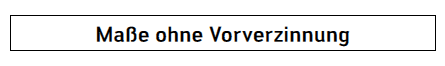 Passend für:  Ersa 15+ / 25+, MULTI-PRO, MULTI-SPRINT, MULTI-TC, PTC 70, BASIC TOOL 60, BASIC TOOL 80, ERGO TOOL, POWER-TOOL,RT 800832UD/UDLF0832SD/SDLF0832BD/BDLF0832YD/YDLF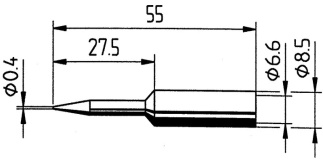 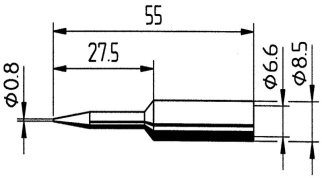 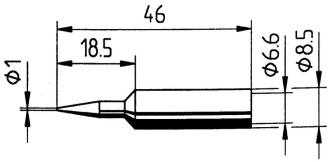 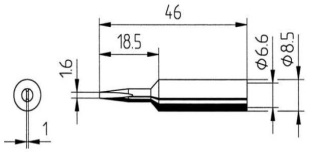 bleistiftspitz, 0,4 mm ø, verlängertbleistiftspitz, 0,8 mm ø, verlängertbleistiftspitz, 1,0 mm ømeißelförmig, 1,6 mm0832CD/CDLF0832KD/KDLF0832ED/EDLF0832VD/VDLF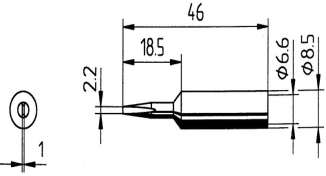 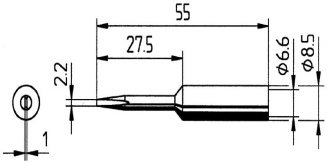 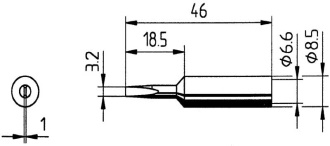 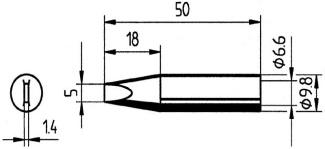 meißelförmig, 2,2 mmmeißelförmig, 2,2 mm, verlängertmeißelförmig, 3,2 mmmeißelförmig, 5,0 mm0832FDLF0832TDLF0832NDLF0832PW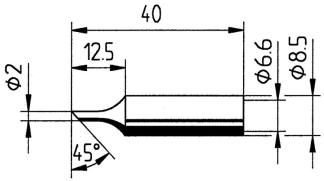 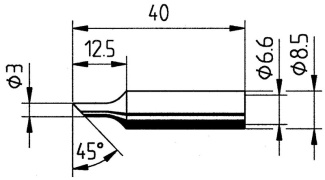 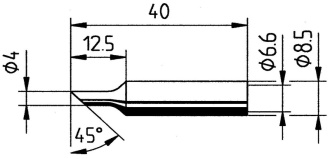 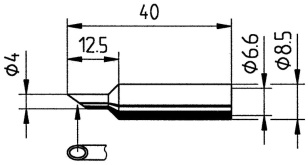 angeschrägt, 2,0 mmangeschrägt, 3,0 mm øangeschrägt, 4,0 mm øPowerWell mit Hohlkehle0832HD0832AD0852OD0832WD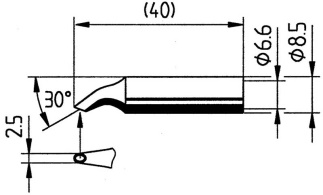 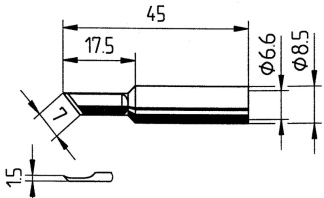 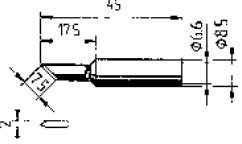 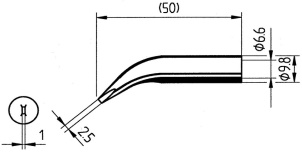 SolderWell mit Hohlkehle gebogenPLCC-Messer, 1,5 mmPLCC-Messer, 2,0 mmmeißelförmig, 2,5 mm, abgewinkelt0832RD0832GDLF0832LDLF0832MDLF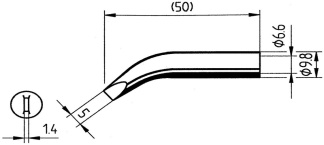 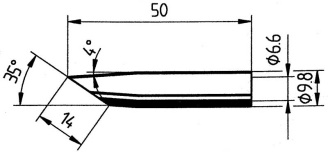 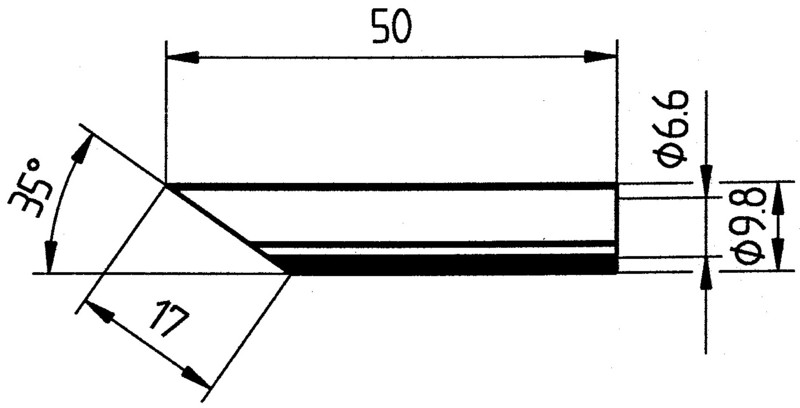 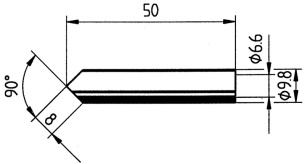 meißelförmig, 5,0 mm, abgewinkeltangeschrägt, 14 mm, 35° Winkelangeschrägt, 17 mm, 35° Winkelbeidseitig angeschrägt, 8 mm